Антистрессовые приемы для взрослых и подростков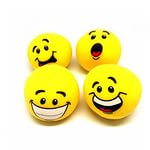 1. Хотя бы полдня в неделю нужно проводить так, как Вам нравится – гуляйте, танцуйте, плавайте или просто валяйтесь на  диване с  интересной книгой.2. Не реже раза в день говорите своим близким теплые слова, скорее всего, они  захотят ответить тем же. Очень важно осознавать, что тебя кто-то любит, – это защита от нервных срывов.3. Если у Вас малоподвижный образ жизни, несколько раз в неделю давайте себе физическую нагрузку. Это может быть зарядка, активная прогулка в быстром темпе или то, что Вам больше подходит.4. Пейте больше воды.5. Хотя бы раз в неделю позвольте себе то, что «вредно», но доставляет Вам удовольствие – побалуйте себя сладеньким, нарушьте диету и т.д.Внимание! Делать это нужно не часто, иначе пропадет эффект.6. Не позволяйте расхищать Вашу жизнь! Вы вправе не общаться с бесцеремонными людьми, не отвечать на некоторые телефонные звонки, оставлять без ответа «пустые»  письма.7. Когда Вы подавлены или рассержены, попробуйте заняться интенсивной физической работой – уборка в доме, прополка огорода или что-то другое.8. Дайте возможность себе «выпускать пар», но делайте это наедине. Можно кричать, громко петь, мять бумагу, стоять на голове, танцевать. Главное – не «вмешивать» в свое настроение окружающих.9. Если нет аллергии, ешьте минимум один банан в день. Это чудодейственный продукт, который наряду с черным шоколадом прекрасно поддерживает нервную систему.10. Полезно слушать спокойную музыку на свой выбор или звуки природы, параллельно, если есть возможность, делая спокойные дыхательные упражнения.         Интернет-ресурсы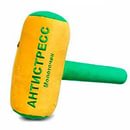 